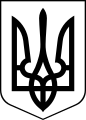 ЧОРТКІВСЬКА    МІСЬКА    РАДА _________________ ВОСЬМОГО СКЛИКАННЯРІШЕННЯ (ПРОЕКТ) ___ червня 2023 р.                                                                                           № ____  м. Чортків                                                             Про присвоєння імені Василя Мармуса комунальній установі «Чортківська мистецька школа» Чортківської міської ради, зміну назви комунальної установи «Чортківська мистецька школа» Чортківської міської ради та затвердження Статуту комунальної установи «Чортківська мистецька музична школа імені Василя Мармуса» Чортківської міської ради в новій редакції      З метою вшанування пам’яті українського музиканта, актора, військовослужбовця, солдата 80 ОДШБр Збройних сил України, учасника російсько-української війни, почесного громадянина міста Чорткова Василя Мармуса, відповідно до Закону України «Про присвоєння юридичним особам та об’єктам права власності імен (псевдонімів) фізичних осіб, ювілейних та святкових дат, назв і дат історичних подій» від 24.05.2012 № 4865-VI (зі змінами), керуючись статтею 25 Закону України «Про місцеве самоврядування в Україні», міська радаВИРІШИЛА:Присвоїти ім’я Василя Мармуса комунальній установі «Чортківська мистецька школа» Чортківської міської ради.Змінити назву комунальної установи «Чортківська мистецька школа» Чортківської міської ради на комунальну установу «Чортківська мистецька музична школа імені Василя Мармуса» Чортківської міської ради.Затвердити статут комунальної установи «Чортківська мистецька музична школа імені Василя Мармуса» Чортківської міської ради в новій редакції (додається).Директору комунальної установи «Чортківська мистецька школа» Чортківської міської ради Олегу Цуркану внести необхідні зміни в установчі документи вищевказаного навчального закладу, забезпечити проведення їх державної реєстрації та інших дій, пов’язаних з присвоєнням комунальній установі імені Василя Мармуса.Додаток до рішення міської ради від 23.12.2021 №851 «Про перейменування Чортківської міської музичної школи Чортківської міської ради Тернопільської області та затвердження Статуту в новій редакції» вважати таким, що втратив чинність.Контроль за виконанням цього рішення покласти на заступника міського голови з питань діяльності виконавчих органів міської ради Віктора ГУРИНА та постійну комісію міської ради з питань розвитку освіти, культури, охорони здоров’я та соціальних питань.Міський голова                                                                       Володимир ШМАТЬКООксана РугалоЯрослав ДзиндраВіктор ГуринМар’яна ФаріонОлеся Нісевич